ŠKOLSKI KURIKULUM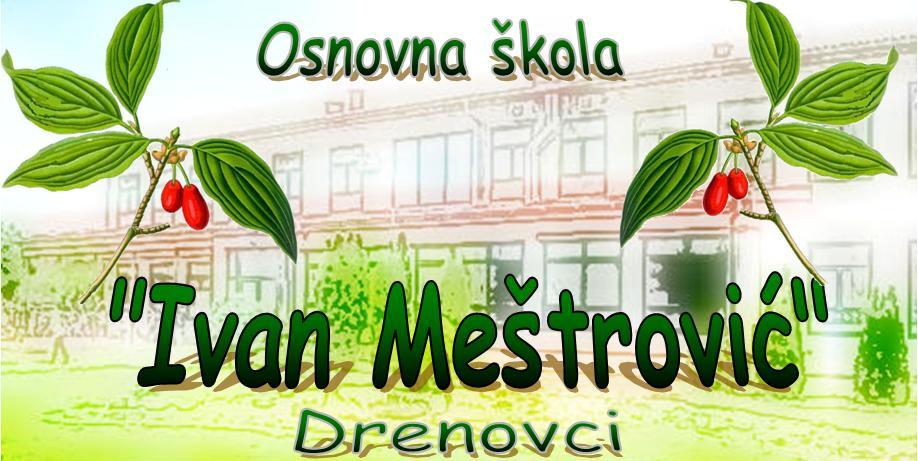 za šk. god. 2017./2018.Rujan 2017.SADRŽAJ:1	PLAN RADA IZBORNE NASTAVE	41.1	IZBORNA NASTAVA IZ ENGLESKOG JEZIKA	41.2	IZBORNA NASTAVA IZ NJEMAČKOG JEZIKA	51.3	IZBORNA NASTAVA IZ VJERONAUKA	61.4	IZBORNA NASTAVA IZ INFORMATIKE	72	PLAN RADA DODATNE I DOPUNSKE NASTAVE	82.1	DODATNA NASTAVA	82.1.1	RAZREDNA NASTAVA	82.1.2	PREDMETNA NASTAVA	92.2	DOPUNSKA NASTAVA	142.2.1	RAZREDNA NASTAVA	142.2.2	PREDMETNA NASTAVA	223	IZVANUČIONIČKA NASTAVA	263.1	AKTIVNOSTI UČENIKA RAZREDNE NASTAVE	273.1.1	IZVANUČIONIČKA NASTAVA – ŠKOLA U PRIRODI	314	IZVANNASTAVNE I IZVANŠKOLSKE AKTIVNOSTI	325	PROJEKTI	476	KULTURNA I JAVNA DJELATNOST ŠKOLE	547	ŠKOLSKA ZADRUGA DREN	568	RAZVOJNI PLAN I PROGRAM RADA ŠKOLE	579	SAMOVRJEDNOVANJE ŠKOLE	58KURIKULUMPod pojmom školskog kurikuluma podrazumijevamo sve sadržaje, procese i aktivnosti koji su usmjereni na ostvarivanje ciljeva i zadataka obrazovanja, kako bi promovirali intelektualni, osobni, društveni i fizički razvoj učenika. Na taj način on postaje osobna iskaznica Škole i odraz njene vlastite obrazovne filozofije.U izradi Školskog kurikuluma sudjeluju svi učitelji, stručni suradnici, uprava Škole, učenici, roditelji i vanjski suradnici.Osnove Školskog kurikuluma postavljene su tijekom kolovoza i rujna na sjednicama Razrednih vijeća, Vijeća stručnih aktiva i roditeljskim sastancima, a prijedlozi su razmatrani naUčiteljskom vijeću i Vijeću roditelja.Školski kurikulum sadrži:Plan rada izborne nastave Plan rada dodatne i dopunske nastave Plan rada izvanučioničke nastave, izleta, terenske nastave i ekskurzija Izvannastavne i izvanškolske aktivnosti Projekte Kulturnu i javnu djelatnost škole Na osnovi članka 26. i 28. Zakona o odgoju i obrazovanju u osnovnoj i srednjoj školi i članka 38. Statuta Škole, Školski odbor Osnovne škole “Ivan Meštrović” na sjednici održanoj 28. rujna 2017.g. na prijedlog Učiteljskog vijeća, usvojio je Školski kurikulum za školsku godinu 2017./2018.PLAN RADA IZBORNE NASTAVEIZBORNA NASTAVA IZ ENGLESKOG JEZIKAIZBORNA NASTAVA IZ NJEMAČKOG JEZIKAIZBORNA NASTAVA IZ VJERONAUKAIZBORNA NASTAVA IZ INFORMATIKEPLAN RADA DODATNE I DOPUNSKE NASTAVEDODATNA NASTAVARAZREDNA NASTAVAPREDMETNA NASTAVADOPUNSKA NASTAVARAZREDNA NASTAVAPREDMETNA NASTAVAIZVANUČIONIČKA NASTAVAIzvanučionička nastava odvija se izvan škole, u šetnji gradom, na izložbama, posjetima kinu, knjižnici, muzejima i ostalim institucijama u gradu. Poseban oblik izvanučioničke nastave su izleti, ekskurzije, terenska nastava i škola u prirodi.Osim učitelja u organizaciju de se uključivati gosti i djelatnici različitih ustanova.Zadatci za učitelje:Organiziranje i pripremanje učenika za realizaciju izvanučioničke nastave u dogovoru s roditeljima, Ravnateljicom, i ostalim djelatnicima koji su vezani za samo provođenje programa; traženje i prikupljanje najmanje tri ponude agencija za prijevoz putnika (realizacija izleta) i odabir najpovoljnijeg ponuđača; suradnja s dječjim kazalištima, kinima, knjižnicama, turističkim agencijama grada, vanjskim suradnicima, MO te sa svima koji mogu pomoći u ostvarivanju i realizaciji planiranih zadataka te svojim iskustvima i prijedlozima pridonijeti unaprjeđenju nastave i nastavnog procesa i zanimljivijem pristupu obradi, ponavljanju ili utvrđivanju nastavnih sadržaja;prikupljanjem dodatnih materijala, naputcima i sugestijama pomoći i olakšatiučenicima izradu raznih slikovnih i tekstualnih materijala, plakata, kao i praćenje postignuća i napredak svakog učenika;vrjednovanje rezultata i uradaka te prikazivanje istih na roditeljskim sastancima, raznim prigodnim manifestacijama, u vidu grafičkih prikaza, plakata, fotografija te na takav način i obilježiti prigodne datume.Zadatci za učenike:Učenici će raditi na ranije dogovorenim zadatcima, istraživati, prikupljati materijale, koristiti različite izvore znanja, izrađivati plakate, slikovnice, referate, razredne novine i prezentirati svoje uratke.Aktivno će sudjelovati u pripremi i realizaciji programa.Radit će samostalno, u paru i u grupi.Kod pripreme materijala koristit de različite izvore znanja te njegovati suradničko i timsko učenje.Sudjelovat će u prezentaciji kroz literarne i likovne radove, izrađivati plakate i fotografirati.AKTIVNOSTI UČENIKA RAZREDNE NASTAVETERENSKA NASTAVA 1.a, 2.a, 3.a i 4.a razredaRUJAN – Pozdrav jeseni – obilazak prirodeLISTOPAD – Promet – ponašanje , Dani kruha STUDENI - Posjet Općinskoj knjižnici PROSINAC – Božić u selu SIJEČANJ – Poludnevne igre na snijegu VELJAČA – Maskenbal OŽUJAK – Pozdrav proljeću – odlazak u šumu TRAVANJ – Posjet školskom dreniku i polju lavande SVIBANJ – Jednodnevni izlet za kraj školske godine CILJEVI :Upoznavanje okoline, ponašanje i kretanje u skupini Osposobiti učenike za pravilno i sigurno ponašanje u prometu Poticati kulturu posjet knjižnici, razvijati naviku čitanja i ljubavi prema knjizi Doživljaj blagdanskog raspoloženja Natjecanje i druženje s prijateljima Sudjelovanje na školskom maskenbalu Uočiti promjene prirode u proljeće (šuma/livada) Pratiti rast i razvoj biljaka Otkrivati raznolikosti prirode, igrati se i družiti s prijateljima NAMJENA :Razvijanje ljubavi prema zavičaju te povezanosti i suradnje sa skupinom međurazrednih prijatelja Sigurnije kretanje i ponašanje u prometu Razvijanje čitateljskih navika Razvoj pozitivnih stavova prema mjestu stanovanja i zavičaju Njegovanje zdravstvene kulture Poticanje interesa za zavičajne običaje i očuvanje tradicije Razvijanje ekološke svijesti Razvijanje kulturnih navika ponašanja u javnim ustanovama Razvijanje ekološke svijesti i poštivanje pravila igara, razvijanje sposobnosti orijentacije učenika u prirodi NAČIN REALIZACIJE :Terenska nastava će se odvijati u selu i bližem okruženju.IZVANUČIONIČKA NASTAVA – ŠKOLA U PRIRODIIZVANNASTAVNE I IZVANŠKOLSKE AKTIVNOSTIPROJEKTIKULTURNA I JAVNA DJELATNOST ŠKOLEUz obrazovne, tijekom godine provodi se niz kulturnih, edukativnih i zabavnih sadržaja. Plan kulturne i javne djelatnosti izrađuje se početkom svake školske godine i podložan je mogućim promjenama.ŠKOLSKA ZADRUGA DRENRAZVOJNI PLAN I PROGRAM RADA ŠKOLESAMOVRJEDNOVANJE ŠKOLEKLASA: 602-02/17-01/467URBROJ: 2212-21-17-01Drenovci, 28. rujna 2017.g.         Ravnatelj škole:    					Predsjednik Školskog odbora:Marijana Raguž, dipl. učitelj 					    Jadranka Katalinić, prof.NAZIV AKTIVNOSTIIZBORNA NASTAVA IZ ENGLESKOG JEZIKAVODITELJBoris HartmanPLANIRANI BROJ UČENIKA6., 7., 8. a,bPLANIRANI BROJ SATI TJEDNO2CILJEVICilj nastave engleskoga jezika je osposobljavati učenike za govornu i pisanu komunikaciju na engleskom jeziku kroz razvijanje vještina slušanja, pisanja, govorenja i čitanja. Naglasak je stavljen na razvijanje komunikacijske vještine u svakodnevnim situacijama kao i na razvijanje motivacije za učenje stranih jezika. Također, kod učenika se kroz obradu odabranih tema nastoji potaknuti interes za kulturu i civilizaciju zemalja engleskog govornog područja te za samostalno učenje jezika.NAČIN REALIZACIJE AKTIVNOSTIIzborna nastava iz engleskoga jezika organizirana je za učenike 6., 7., i 8. a,b razreda kroz 2 školska sata tjedno, odnosno 70 sati godišnjeTROŠKOVNIK100 kn za troškove kopiranja nastavnih materijalaVREMENIKTijekom školske godine 2017./18. Dva školska sata tjedno tijekom cijele godineNAČIN VREDNOVANJA I KORIŠTENJE REZULTATAkomunikacija, grupni rad, prezentacije mini – projekata, izrade plakata, samostalno istraživanje.NAZIV AKTIVNOSTIIZBORNA NASTAVA IZ NJEMAČKOG JEZIKAVODITELJJadranka KatalinićPLANIRANI BROJ UČENIKA4. a razredPLANIRANI BROJ SATI TJEDNO2CILJEVIOsposobiti učenike za govornu i pisanu komunikaciju na njemačkom jeziku u svakodnevnim situacijama. Razvijati vještine slušanja, pisanja, govorenja i čitanja. Zaključivanje o značenju na temelju jezičnih poticaja, reagiranje na naputke na stranom jeziku, povezivanje vidnog i  zvučnog sadržaja, navikavanje na izgovor i intonaciju izvornih govornika. Poticati učenike na samostalno istraživanje jezika.NAČIN REALIZACIJE AKTIVNOSTIIzborna nastava organizirana je za učenike 4. a  razreda kroz 2 školska sata tjedno, odnosno 70 sati godišnjeTROŠKOVNIK100 kn za troškove kopiranja nastavnih materijalaVREMENIKTijekom školske godine 2017./18. Dva školska sata tjedno tijekom cijele godineNAČIN VREDNOVANJA I KORIŠTENJE REZULTATAStečeno znanje učenika ocjenjuje se prema Pravilniku o ocjenjivanju. Učenici će stečeno znanje primjenjivati u nadogradnji novih znanja.Pisani radovi, usmena komunikacija, grupni rad, prezentacije mini- projekata, izrade plakata, samostalno istraživanje.NAZIVIZBORNA NASTAVA IZ NJEMAČKOG JEZIKAAKTIVNOSTIIZBORNA NASTAVA IZ NJEMAČKOG JEZIKAAKTIVNOSTIVODITELJJadranka KatalinićPLANIRANI BROJ5.a razredUČENIKA5.a razredUČENIKAPLANIRANI BROJ2SATI TJEDNO2SATI TJEDNOOsposobiti učenike za govornu i pisanu komunikaciju na njemačkomjeziku u svakodnevnim situacijama. Razvijati vještine slušanja, pisanja,CILJEVIgovorenja i čitanja. Zaključivanje o značenju na temelju jezičnihCILJEVIpoticaja, reagiranje na naputke na stranom jeziku, povezivanje vidnog ipoticaja, reagiranje na naputke na stranom jeziku, povezivanje vidnog izvučnog sadržaja, navikavanje na izgovor i intonaciju izvornihgovornika. Poticati učenike na samostalno istraživanje jezika.NAČINIzborna nastava organizirana je za učenike 5. a razreda kroz 2 školskaREALIZACIJEIzborna nastava organizirana je za učenike 5. a razreda kroz 2 školskaREALIZACIJEsata tjedno, odnosno 70 sati godišnjeAKTIVNOSTIsata tjedno, odnosno 70 sati godišnjeAKTIVNOSTITROŠKOVNIK100 kn za troškove kopiranja nastavnih materijalaVREMENIKtijekom školske godine 2017./18. Dva školska sata tjedno tijekom cijeleVREMENIKnastavne godine (70 sati ukupno).nastavne godine (70 sati ukupno).NAČINVREDNOVANJA IStečeno znanje učenika ocjenjuje se prema Pravilniku o ocjenjivanju.VREDNOVANJA IUčenici će stečeno znanje primjenjivati u nadogradnji novih znanja.KORIŠTENJEUčenici će stečeno znanje primjenjivati u nadogradnji novih znanja.KORIŠTENJEPismeni radovi, usmena komunikacija, grupni rad, prezentacije mini-REZULTATAprojekata, izrade plakata, samostalno istraživanje.NAZIV AKTIVNOSTIIZBORNA NASTAVA IZ VJERONAUKAVODITELJAna BaotićPLANIRANI BROJ UČENIKAučenici od 1. do 8.razredaPLANIRANI BROJ SATI TJEDNO2CILJEVIRazvijati duhovne i druge komunikacijske i stvaralačke sposobnosti istinskim „govorom vjere“ i sveobuhvatnim pristupom zajedničkom radu poradi ostvarenja cjelovitog vjerskog odgoja i obrazovanja ( pismeno, usmeno, likovno, glazbeno, scensko i molitveno izražavanje).NAČIN REALIZACIJE AKTIVNOSTINastava se realizira kroz dva sata tjedno , prema programu katoličkog vjeronauka za osnovnu školuTROŠKOVNIKpostojeći resursi školeVREMENIK70 sati tijekom školske godine 2017./2018.NAČIN VREDNOVANJA I KORIŠTENJE REZULTATARad učenika se vrednuje i ocjenjuje u skladu s pravilnikom o ocjenjivanju( 4 elementa:znanje,zalaganje,kultura međusobne komunikacije, stvaralačko izražavanje). Stečeno znanje koristi učenicima u svakodnevnom i vjerničkom životuNAZIV AKTIVNOSTIIZBORNA NASTAVA IZ INFORMATIKEVODITELJMirna ŽderićPLANIRANI BROJ UČENIKAUčenici 5., 6., 7. i 8. a,b (68 učenika)PLANIRANI BROJ SATI TJEDNO2CILJEVINastavni program informatike osposobljava učenike: za vještu i sigurnu uporabu računala i primjenskih programa kao potpore učenju i istraživanju; za komuniciranje posredstvom ICT-a; za prikupljanje, organiziranje i analizu podataka, za njihovu sintezu u informacije; za razumijevanje i kritičku ocjenu prikupljenih informacija; za timski rad pri rješavanju problemaNAČIN REALIZACIJE AKTIVNOSTINastava se realizira po dva sata tjedno u svakom odjeljenju u učionici informatike. Nastava se odvija prema programu informatike za osnovnu školu.TROŠKOVNIKpostojeći resursi školeVREMENIKTijekom školske godine 2017./2018.NAČIN VREDNOVANJA I KORIŠTENJE REZULTATARad učenika se vrednuje i ocjenjuje prema Pravilniku o ocjenjivanju. Znanje učenika se primjenjuje u nastavi ostalih školskih predmeta, a kod kuće u sigurnijoj i kvalitetnijoj primjeni informatike i tehnologije.TEMETEMEOsnove informatike; Crtanje u programu Bojanje; Pisanje tekstova u Wordu; Internet – pretraživanje informacija; Programiranje u LoguOsnove informatike; Crtanje u programu Bojanje; Pisanje tekstova u Wordu; Internet – pretraživanje informacija; Programiranje u LoguPisanje, crtanje i tablice u Wordu; Programiranje u Logu; Prezentacije u PowerPointu; Još o Internetu i mrežama; Multimedija (zvuk i video)Pisanje, crtanje i tablice u Wordu; Programiranje u Logu; Prezentacije u PowerPointu; Još o Internetu i mrežama; Multimedija (zvuk i video)Još o prezentacijama; Tablični proračuni u Excelu; Programiranje; Multimedija (obrada fotografije); Izrada web stranica (uvod i HTML)	Još o prezentacijama; Tablični proračuni u Excelu; Programiranje; Multimedija (obrada fotografije); Izrada web stranica (uvod i HTML)	Ponavljanje gradiva o Wordu, PowerPointu i Excelu; Baze podataka – program AccessStrojna oprema računala (elektronički sklopovi, binarni sustav, logički sklopovi i izjave);Programiranje; Izrada web stranice u programu Front PagePonavljanje gradiva o Wordu, PowerPointu i Excelu; Baze podataka – program AccessStrojna oprema računala (elektronički sklopovi, binarni sustav, logički sklopovi i izjave);Programiranje; Izrada web stranice u programu Front PagePREDMETMatematikaRAZRED4.NAZIV AKTIVNOSTIDodatna nastava iz matematikeVODITELJTatjana SluganovićPLANIRANI BROJ UČENIKA4PLANIRANI BROJ SATI TJEDNO1CILJEVIRazvijanje matematičkog mišljenja, logičkog zaključivanja,pamćenja, percepcije, koncentracije i pažnje.NAČIN REALIZACIJE AKTIVNOSTIindividualizirani pristup, suradničko učenje, timski radTROŠKOVNIKškolski papir za kopiranjeVREMENIKjedan školski sat tjedno tijekom cijele školske godineNAČIN VREDNOVANJA I KORIŠTENJE REZULTATAIndividualno praćenje uspješnosti usvajanja planiranih sadržaja.NAZIV AKTIVNOSTIDodatna nastava hrvatskog jezikaVODITELJKatica VukojaPLANIRANI BROJ UČENIKA3PLANIRANI BROJ SATI TJEDNO1CILJEVIProširivanje znanja iz redovite nastave, usvajanje dodatnih sadržaja u skladu s interesima i mogućnostima pojedinih učenika te pripremanje učenika za natjecanje.NAČIN REALIZACIJE AKTIVNOSTIRazličiti oblici i metode rada u svrhu što uspješnijeg rješavanja postavljenih zadataka.TROŠKOVNIKOko 50,00 kn za troškove kopiranja i 200,00 kn za troškove odlaska na natjecanjeVREMENIKPo potrebi. Rad s učenicima bit de intenzivniji u prvom polugodištu.NAČIN VREDNOVANJA I KORIŠTENJE REZULTATARezultati postignuti na natjecanju. Uočiti propuste i poraditi na njima.NAZIV AKTIVNOSTIDodatna nastava engleskog jezikaVODITELJBoris HartmanPLANIRANI BROJ UČENIKA3PLANIRANI BROJ SATI TJEDNO1CILJEVIProširivanje znanja iz redovite nastave, usvajanje dodatnih sadržaja u skladu s interesima i mogućnostima pojedinih učenika te pripremanje učenika za natjecanje.NAČIN REALIZACIJE AKTIVNOSTIRazličiti oblici i metode rada u svrhu što uspješnijeg rješavanja postavljenih zadataka.TROŠKOVNIKOko 500,00 kn za troškove odlaska na natjecanje i kopiranje materijalaVREMENIKJedan sat tjedno tijekom cijele školske godine.NAČIN VREDNOVANJA I KORIŠTENJE REZULTATARezultati postignuti na natjecanju. Uočiti propuste i poraditi na njima.NAZIV AKTIVNOSTIDodatna nastava iz geografijeVODITELJIvan GroznicaPLANIRANI BROJ UČENIKA8 (5.,6.,7.,8. razred)PLANIRANI BROJ SATI TJEDNO0.5CILJEVIProširivanje i produbljivanje znanja iz redovite nastave, usvajanje dodatnih sadržaja u skladu interesa učenika i poticanje uključivanja učenika za sudjelovanje na natjecanjima.NAČIN REALIZACIJE AKTIVNOSTIRazličite metode i oblici rada.TROŠKOVNIKTroškovi za dodatna nastavna sredstva i odlazak na natjecanja (500,00 – 1000,00 kn)VREMENIKNastava se izvodi jedan sat tjednom tijekom cijele nastavne godine.NAČIN VREDNOVANJA I KORIŠTENJE REZULTATAIzlaganje praktičnih radova i plakata koje učenici naprave tijekom nastavne godine. Uspjesi na natjecanjima. Za osobne analize i poboljšanje rada, kao nastavni materijal u nastavi, kao pohvalu i primjer drugima.NAZIV AKTIVNOSTIDodatna nastava iz povijestiVODITELJJosip MašabergPLANIRANI BROJ UČENIKA5 (7. i 8. razred)PLANIRANI BROJ SATI TJEDNO2CILJEVIProširivanje i produbljivanje znanja iz redovite nastave, usvajanje dodatnih sadržaja u skladu interesa učenika i poticanje uključivanja učenika za sudjelovanje na natjecanjima.NAČIN REALIZACIJE AKTIVNOSTIRazličite metode i oblici rada.TROŠKOVNIKTroškovi za dodatna nastavna sredstva i odlazak na natjecanja (500,00 – 1000,00 kn)VREMENIKNastava se izvodi dva sata tjedno tijekom cijele nastavne godine.NAČIN VREDNOVANJA I KORIŠTENJE REZULTATAIzlaganje praktičnih radova i plakata koje učenici naprave tijekom nastavne godine. Uspjesi na natjecanjima. Za osobne analize i poboljšanje rada, kao nastavni materijal u nastavi, kao pohvalu i primjer drugima.NAZIV AKTIVNOSTIDodatna nastava fizikeVODITELJAnte MatanićPLANIRANI BROJ UČENIKA5PLANIRANI BROJ SATI TJEDNO1CILJEVIProširivanje znanja iz redovite nastave, usvajanje dodatnih sadržaja u skladu s interesima i mogućnostima pojedinih učenika te pripremanje učenika za natjecanje.NAČIN REALIZACIJE AKTIVNOSTIIndividualni pristup, rad u paruTROŠKOVNIKNema troškova, koriste se resursi školeVREMENIKJedan sat tjednoNAČIN VREDNOVANJA I KORIŠTENJE REZULTATARezultati postignuti na natjecanju. Uočiti propuste i poraditi na njima.PREDMETMatematikaRAZRED1.NAZIV AKTIVNOSTIDopunska nastava iz matematikeVODITELJGabrijela ZečevićPLANIRANI BROJ UČENIKA4 učenikaPLANIRANI BROJ SATI TJEDNO1CILJEVIRazvijanje matematičkog mišljenja, logičkog zaključivanja,pamćenja, percepcije, koncentracije i pažnje.NAČIN REALIZACIJE AKTIVNOSTIindividualizirani pristup, suradničko učenje, timski radTROŠKOVNIKpapir za kopiranjeVREMENIKjedan školski sat tjedno tijekom cijele školske godineNAČIN VREDNOVANJA I KORIŠTENJE REZULTATAIndividualno praćenje uspješnosti usvajanja planiranih sadržaja.PREDMETHrvatski jezikRAZRED1.NAZIV AKTIVNOSTIDopunska nastava iz hrvatskog jezikaVODITELJGabrijela ZečevićPLANIRANI BROJ UČENIKA4 učenikaPLANIRANI BROJ SATI TJEDNO1CILJEVIUsvojiti nastavne sadržaje koji nisu savladani na redovnojnastavi.NAČIN REALIZACIJE AKTIVNOSTIindividualni rad, rad u parovima, učenje kroz igruTROŠKOVNIKcca 20 kn po učeniku za kopiranje i printanje dodatnogmaterijalaVREMENIKjedan sat tjedno tijekom nastavne godineNAČIN VREDNOVANJA I KORIŠTENJE REZULTATAIndividualno praćenje uspješnosti usvajanja planiranih sadržaja.PREDMETMatematikaRAZRED2.NAZIV AKTIVNOSTIDopunska nastava iz matematike VODITELJNikolina JozićPLANIRANI BROJ UČENIKA4 učenikaPLANIRANI BROJ SATI TJEDNO1CILJEVIUsvojiti nastavne sadržaje koji nisu savladani na redovnojnastavi. NAČIN REALIZACIJE AKTIVNOSTIindividualni rad, rad u parovima, učenje kroz igruTROŠKOVNIKcca 20 kn po učeniku za kopiranje i printanje dodatnog materijalaVREMENIKJedan sat tjedno tijekom nastavne godineNAČIN VREDNOVANJA I KORIŠTENJE REZULTATAIndividualno praćenje. Rezultati će se koristiti u cilju povećanja kvalitete nastavnog rada i daljnje poticanje razvoja učenika u skladu sa sposobnostima i interesima.PREDMETHrvatski jezikRAZRED2.NAZIV AKTIVNOSTIDopunska nastava iz hrvatskog jezikaVODITELJNikolina JozićPLANIRANI BROJ UČENIKA5 učenikaPLANIRANI BROJ SATI TJEDNO1CILJEVIPomoći učenicima da usvoje nastavne sadržaje koje nisu u    potpunosti usvojili na redovnim nastavnim satima, kako bi lakše i s razumijevanjem pratili sadržaje koji slijede i usvajali nove nastavne sadržaje s ostalim učenicima u razredu.NAČIN REALIZACIJE AKTIVNOSTIRazgovor, demonstracija, individualno, u paruTROŠKOVNIKPapir, bilježnice, kredeVREMENIKjedan sat tjedno tijekom cijele školske godineNAČIN VREDNOVANJA I KORIŠTENJE REZULTATAAktivnost i napredak učenika bit će praćen i vrednovan opisno.PREDMETHrvatski jezikRAZRED3.NAZIV AKTIVNOSTIDopunska nastava iz hrvatskog jezikaVODITELJBiserka MisirPLANIRANI BROJ UČENIKA5 učenikaPLANIRANI BROJ SATI TJEDNO1CILJEVIUsvojiti nastavne sadržaje koji nisu usvojeni na redovnojnastavi.NAČIN REALIZACIJE AKTIVNOSTIindividualni rad, rad u parovima, učenje kroz igruTROŠKOVNIKnema troškovaVREMENIKjedan sat tjedno tijekom nastavne godineNAČIN VREDNOVANJA I KORIŠTENJE REZULTATAIndividualno praćenje. Rezultati će se koristiti u svrhu provođenja kvalitete nastavnog rada i daljnje poticanje razvoja učenika u skladu sa sposobnostima i interesima.PREDMETHrvatski jezikRAZRED3.NAZIV AKTIVNOSTIDopunska nastava iz matematikeVODITELJBiserka MisirPLANIRANI BROJ UČENIKA5 učenikaPLANIRANI BROJ SATI TJEDNO1CILJEVIUsvojiti nastavne sadržaje koji nisu usvojeni na redovnojnastavi.NAČIN REALIZACIJE AKTIVNOSTIindividualni rad, rad u parovima, učenje kroz igruTROŠKOVNIKnema troškovaVREMENIKjedan sat tjedno tijekom nastavne godineNAČIN VREDNOVANJA I KORIŠTENJE REZULTATAIndividualno praćenje. Rezultati će se koristiti u svrhu provođenja kvalitete nastavnog rada i daljnje poticanje razvoja učenika u skladu sa sposobnostima i interesima. PREDMETHrvatski jezikRAZRED4. r.NAZIV AKTIVNOSTIDopunska nastava iz hrvatskog jezikaVODITELJTatjana SluganovićPLANIRANI BROJ UČENIKA3 učenikaPLANIRANI BROJ SATI TJEDNO1CILJEVIPomoći učenicima da usvoje nastavne sadržaje koje nisu u    potpunosti usvojili na redovnim nastavnim satima, kako bi lakše i s razumijevanjem pratili sadržaje koji slijede i usvajali nove nastavne sadržaje s ostalim učenicima u razredu.NAČIN REALIZACIJE AKTIVNOSTIRazgovor, demonstracija, individualno, u paruTROŠKOVNIKcca 20 kn po učeniku za kopiranje i printanje dodatnog materijalaVREMENIKjedan sat tjedno tijekom cijele školske godineNAČIN VREDNOVANJA I KORIŠTENJE REZULTATAAktivnost i napredak učenika bit će praćen i vrednovan opisno. PREDMETMatematikaRAZRED4.NAZIV AKTIVNOSTIDopunska nastava iz  matematikeVODITELJTatjana SluganovićPLANIRANI BROJ UČENIKA3 učenikaPLANIRANI BROJ SATI TJEDNO1CILJEVIPomoć u učenju i svladavanju nastavnih sadržaja matematike onim učenicima koji ne prate nastavni program s očekivanom razinom uspjeha.NAČIN REALIZACIJE AKTIVNOSTIindividualni rad, rad u parovima, učenje kroz igruTROŠKOVNIKcca 20 kn po učeniku za kopiranje i printanje dodatnog materijalaVREMENIKjedan sat tjedno tijekom cijele školske godine NAČIN VREDNOVANJA I KORIŠTENJE REZULTATAIndividualno praćenje uspješnosti usvajanja planiranih sadržaja. Rezultati će se koristiti za što uspješniju realizaciju nastavnog plana i programa.NAZIV AKTIVNOSTIDopunska nastava engleskoga jezikaVODITELJBoris HartmanPLANIRANI BROJ UČENIKA9 učenikaPLANIRANI BROJ SATI TJEDNO1 školski sat tjednoCILJEVIPomoći učenicima usvojiti nastavne sadržaje koje nisu u potpunosti usvojili na redovnim nastavnim satima, kako bi lakše i s razumijevanjem pratili sadržaje koji slijede i usvajali nove nastavne sadržaje s ostalim učenicima u razreduNAČIN REALIZACIJE AKTIVNOSTIRazgovor, demonstracija, individualno, u paruTROŠKOVNIKPredviđenih troškova nemaVREMENIK1 školski sat tjedno, 35 sati tijekom školske godine 2017./2018.NAČIN VREDNOVANJA I KORIŠTENJE REZULTATAAktivnosti i napredak učenika bit će praćen i vrednovan opisno.NAZIV AKTIVNOSTIDopunska nastava hrvatskoga jezikaVODITELJKatica VukojaPLANIRANI BROJ UČENIKA4PLANIRANI BROJ SATI TJEDNO1CILJEVIUčenike koji nisu određeno gradivo usvojili u minimalnoj mjeri predviđenoj nastavnim planom i programom naučiti i uvježbati to gradivo te uputiti kako svladati poteškoće u učenju.NAČIN REALIZACIJE AKTIVNOSTIGrupni rad i individualizirani pristup svakom učeniku u skladu s njegovim potrebamaTROŠKOVNIKTrošak kopiranja materijala cca 100,00 kn.VREMENIKTijekom cijele školske godine.NAČIN VREDNOVANJA I KORIŠTENJE REZULTATAKratke provjere tijekom dopunske i redovite nastave. Osobna analiza s ciljem uspješnog svladavanja nastavnog gradiva.NAZIV AKTIVNOSTIDopunska nastava iz hrvatskog jezika	VODITELJMarijana Džalo	PLANIRANI BROJ UČENIKA3PLANIRANI BROJ SATI TJEDNO1CILJEVIUsvajanje gradiva u minimalnoj mjeri predviđenog nastavnim planom i programom.NAČIN REALIZACIJE AKTIVNOSTIIndividualizirani pristup svakom učeniku u skladu s njegovim potrebama; rad u paru i grupni rad. Posebno raditi s učenicima koji rade po prilagođenom programu.TROŠKOVNIKtrošak kopiranjaVREMENIKškolska godina, 1 sat tjednoNAČIN VREDNOVANJA I KORIŠTENJE REZULTATAUsmena i pisana provjera učenika i pisano praćenje tijekom šk. godineNAZIV AKTIVNOSTIDopunska nastava iz njemačkoga jezikaVODITELJJadranka KatalinićPLANIRANI BROJ UČENIKA5 ( 6. razred)PLANIRANI BROJ SATI TJEDNO1 sat tjednoCILJEVIUsvajanje gradiva u minimalnoj mjeri predviđenog nastavnimplanom i programom. NAČIN REALIZACIJE AKTIVNOSTIIndividualizirani pristup svakom učeniku u skladu s njegovim potrebama; rad u paru i grupni rad. Posebno raditi s učenicima koji rade po prilagođenom programu.TROŠKOVNIKtrošak kopiranjaVREMENIKnastavna godina, 1 sat tjednoNAČIN VREDNOVANJA I KORIŠTENJE REZULTATAUsmena i pisana provjera učenika i pisano praćenje tijekom nastavne godineNAZIV AKTIVNOSTIIZVANUČIONIČNA NASTAVA, TERENSKA NASTAVA (IZLETI,EKSKURZIJE)VODITELJIUčiteljice RNPLANIRANI BROJ UČENIKA/RAZRED1., 2.,3. i 4. razredVRIJEMEListopad, svibanjODREDIŠTEVukovarsko-srijemska i Osječko-baranjska županijaCILJEVI I ZADAĆERazvijati ljubav prema prirodi i darovima prirode,ekološko osvješćivanje,upoznavanje kulturnih ustanova,upoznavanje i čuvanje običaja i tradicije našeg kraja,stvaranje sigurnosti kretanja u prometu,poticati na kulturno ponašanjeNAČIN REALIZACIJE AKTIVNOSTIprema Godišnjem planu i programu škole, ovisno o nastavnim sadržajima koji prate redovni programTROŠKOVNIKcca 2000 knVREMENIKListopad, svibanjNAČIN VREDNOVANJA I KORIŠTENJE REZULTATAprezentacije prikupljenih materijala, izrada plakata,foto zapisi, koristit će se u realizaciji pojedinih nastavnih jedinicaNAZIV AKTIVNOSTIJEDNODNEVNI IZLETVODITELJIKarolina Bakšaj, Katica Vukoja, Boris Hartman, Mirna ŽderićPLANIRANI BROJ UČENIKA/RAZREDoko 40VRIJEMElistopad/ studeni 2017.ODREDIŠTEHrvatsko narodno kazalište Osijek/ kino CinestarCILJEVI I ZADAĆERazvijanje kulture ponašanja u kazalištu i usvajanje vrednota dramske i glazbene umjetnosti te njegovanje pravila ponašanja.NAČIN REALIZACIJE AKTIVNOSTIposjet kazališnoj predstaviTROŠKOVNIKoko 150 knVREMENIKlistopad/ studeni 2017.NAČIN VREDNOVANJA I KORIŠTENJE REZULTATAKroz učenje kazališne kulture i razgovor o predstavi i problemima koje ona otvara te pisanje kratkih osvrta na predstavu.NAZIV AKTIVNOSTIDVODNEVNI IZLETVODITELJAna Baotić, Domagoj JanjićPLANIRANI BROJ UČENIKA/RAZRED29VRIJEMErujan 2017.ODREDIŠTEVukovarCILJEVI I ZADAĆEUpoznavanje s poviješću Domovinskoga rata i ratnim stradanjima te učenje toleranciji itd.NAČIN REALIZACIJE AKTIVNOSTIPosjet vukovarskoj bolnici, Memorijalnom centru Domovinskog rata.TROŠKOVNIKVREMENIKRujan 2017.NAČIN VREDNOVANJA I KORIŠTENJE REZULTATAprezentacija viđenog, izrada plakata, foto – zapisi, korištenje naučenog za proširivanje znanja o Vukovaru i Domovinskom ratuODREDIŠTEOrahovicaVRIJEME TRAJANJA5 nastavnih danaNOSITELJI REALIZACIJEučitelj voditelj – Biserka Misir, učenici 3.a razreda, njihovi roditelji i odabrana agencija.NAČIN REALIZACIJEPrema Pravilniku o izvođenju izleta, ekskurzija i drugih odgojno-obrazovnih aktivnosti izvan škole. FINANCIJSKA SREDSTVA POTREBNA ZA REALIZACIJURoditelji potpisuju ugovor s ponuditeljem čiju je ponudu odabralo Povjerenstvo za provedbu javnog poziva za izvanučioničku nastavu a oni potvrdili. i sve troškove izravno uplaćuju sukladno potpisanome ugovoru.VREDNOVANJEUsmena prezentacija viđenoga, izrada plakata s fotografijama, izložba fotografija na web stranicama škole, korištenje naučenog za proširivanje znanja o brežuljkastom zavičaju.NAZIV AKTIVNOSTIDomaćinstvoVODITELJTatjana SluganovićPLANIRANI BROJ UČENIKA20PLANIRANI BROJ SATI TJEDNO1CILJEVIRazvijati sposobnost primjene iskustava u učenju i higijenske navike. Razvijati spretnost prstiju, okretnost i postupnost u radu. Poticati samostalnost,odgovornost i aktivnost u radu. Razvijati sposobnosti primjenjivanja znanja u svakodnevnom životu. Razvijati urednost,točnost u radu, smisao za organizaciju rada. Naučiti učenike da samostalno borave u kućanstvu, pomažu u kućanskim poslovima, kuhanju, šivanju i pospremanju.NAČIN REALIZACIJE AKTIVNOSTIIndividualnim, skupnim i praktičnim radom pri pripremanju različitih vrsta jela i sudjelovanje na raznim radionicama. Razgovor, izlaganje i demonstracija.TROŠKOVNIKNabavljanje potrebnog materijala za rad u školskoj kuhinji.VREMENIKjedan sat tjedno tijekom cijele školske godineNAČIN VREDNOVANJA I KORIŠTENJE REZULTATAPripremanje različitih jela od različitih namirnica u svakodnevnom životu, kulturno ponašanje za stolom i higijenske navike.NAZIV AKTIVNOSTIDramsko – scenska skupina/Montessori igre i aktivnostiVODITELJGabrijela ZečevićPLANIRANI BROJ UČENIKA19 učenikaPLANIRANI BROJ SATI TJEDNO1 sat tjedno (35 sati godišnje)CILJEVINizom teorijskih i praktičnih aktivnosti kod učenika razviti senzibilitet i praktična znanja o dramskom umjetničkom izražavanju te procesu nastajanja dramskog djela. Razvijati učenikovu nadarenost i  nadopunjavati naobrazbu. NAČIN REALIZACIJE AKTIVNOSTIPriprema scenskog djela za izvedbu: planiranje vremenika proba, odabir sudionika u izvedbama, odabir materijala, podjela zadataka, improvizacija, igrokazi, vježba scenskog nastupa, prikupljanje i razrada ideja, odabir prigoda u kojima de se aktivirati dramska grupa, intenzivan rad na pojedinačnim predstavama.TROŠKOVNIKmaterijali za izradu kostima i rekvizita cca 350 knVREMENIK1 sat tjedno, 35 sati godišnjeNAČIN VREDNOVANJA I KORIŠTENJE REZULTATASvoj trud i zalaganje pokazati na priredbama pred roditeljima i mještanima, pohvale za dobro izvedeno.NAZIV AKTIVNOSTIKošarkaVODITELJVelibor MarijanovićPLANIRANI BROJ UČENIKA10PLANIRANI BROJ SATI TJEDNO1 sat tjedno (35 sati godišnje)CILJEVIRazumjeti razvoj i funkcioniranje vlastitog tijela, usavršiti kineziološka znanja i vještine i znati ih primijeniti, razviti svijest o važnosti tjelesnog vježbanja za očuvanje i unaprjeđenje zdravlja, znati pravilno procijeniti te odabrati tjelesnu aktivnost i prehranu najbolju za očuvanje zdravlja i održavanje dobre tjelesne spremnosti te razumjeti utjecaj nepravilne prehrane na razvoj bolesti i poremećaja, razviti samopoštovanje i samopouzdanje te razumjeti njihovo značenje za razvoj i odrastanje.NAČIN REALIZACIJE AKTIVNOSTISelekcija, opća i specifična tjelesna priprema sa teorijskim osnovama, tehnička priprema, natjecanja, provjera razvoja usvojenih posebnih elemenata iz košarkeTROŠKOVNIKLopte cca. 200knVREMENIK1 sat tjedno, 35 sati godišnjeNAČIN VREDNOVANJA I KORIŠTENJE REZULTATANaučeno i uvježbano prikazati na međurazrednim, međuškolskim i županijskim natjecanjima, nagrađivanje značajnijih postignuća.NAZIV AKTIVNOSTIZumbaVODITELJNikolina JozićPLANIRANI BROJ UČENIKA25PLANIRANI BROJ SATI TJEDNO1CILJEVIUvježbavanje i kombinacija elemenata suvremenog plesa, latino ritmova i aerobika s nizom kvalitetnih učinaka na organizam. Istraživanje ritma i glazbe.NAČIN REALIZACIJE AKTIVNOSTIUvježbavanje plesnih koreografija razne tematikeTROŠKOVNIKtrošak kostimaVREMENIKjedan sat tjedno tijekom cijele školske godineNAČIN VREDNOVANJA I KORIŠTENJE REZULTATARedovito praćenje i zaključno opisno ocjenjivanje.NAZIV AKTIVNOSTIPodmladak Crvenog križaVODITELJAna BaotićPLANIRANI BROJ UČENIKA15 (učenici 6.-8.r.)PLANIRANI BROJ SATI TJEDNO1CILJEVIRazvijati kod učenika osjetljivost za socijalne probleme. Osposobiti učenike za pružanje prve pomoći unesrećenima NAČIN REALIZACIJE AKTIVNOSTISuradnja sa udrugama ; Tečaj pružanja prve pomoćiTROŠKOVNIKMaterijal za izradu poklona donose učeniciVREMENIKTijekom školske godineNAČIN VREDNOVANJA I KORIŠTENJE REZULTATANatjecanje. Sudjelovanje u akcijama lokalne zajedniceNAZIV AKTIVNOSTIStolni tenisVODITELJVelibor MarijanovićPLANIRANI BROJ UČENIKA10PLANIRANI BROJ SATI TJEDNO1 sat tjedno (35 sati godišnje)CILJEVIRazumjeti razvoj i funkcioniranje vlastitog tijela, usavršiti kineziološka znanja i vještine i znati ih primijeniti, razviti svijest o važnosti tjelesnog vježbanja za očuvanje i unaprjeđenje zdravlja, znati pravilno procijeniti te odabrati tjelesnu aktivnost i prehranu najbolju za očuvanje zdravlja i održavanje dobre tjelesne spremnosti te razumjeti utjecaj nepravilne prehrane na razvoj bolesti i poremećaja, razviti samopoštovanje i samopouzdanje te razumjeti njihovo značenje za razvoj i odrastanje.NAČIN REALIZACIJE AKTIVNOSTISelekcija, opća i specifična tjelesna priprema sa teorijskim osnovama, tehnička priprema, natjecanja, provjera razvoja usvojenih posebnih elemenata iz košarkeTROŠKOVNIKReketi i loptice cca. 200knVREMENIK1 sat tjedno, 35 sati godišnjeNAČIN VREDNOVANJA I KORIŠTENJE REZULTATANaučeno i uvježbano prikazati na međurazrednim, međuškolskim i županijskim natjecanjima, nagrađivanje značajnijih postignuća.NAZIV AKTIVNOSTIe-novinariVODITELJKatica VukojaPLANIRANI BROJ UČENIKA7PLANIRANI BROJ SATI TJEDNO1CILJEVIRazvijanje učenika za novinarstvo, informiranje učenika, djelatnika Škole, roditelja i građanstva o aktivnostima Škole objavljivanjem vijesti na školskoj web stranici.NAČIN REALIZACIJE AKTIVNOSTINovinarski sastanci prema dogovorenom rasporedu, dogovoreni posjeti događajima izvan Škole, razmjena informacija putem elektronske pošte.TROŠKOVNIK100,00 knVREMENIKJedan sat tjedno tijekom cijele školske godine.NAČIN VREDNOVANJA I KORIŠTENJE REZULTATAUređivanje školske web stranice.NAZIV AKTIVNOSTIRecitatorska skupinaVODITELJKatica VukojaPLANIRANI BROJ UČENIKA5PLANIRANI BROJ SATI TJEDNO1 sat tjednoCILJEVIPostizanje izražajnosti u recitiranju. Priprema učenika za stjecanje novih znanja i vještina izražavanja, scenskog nastupa.NAČIN REALIZACIJE AKTIVNOSTIČitanje i učenje napamet tekstova, pjesmica i igrokaza, zajedničko osmišljavanje scenskih elemenata.TROŠKOVNIKKopiranje materijala za rad. Troškovi nabave materijala za izradu kostima i scene.VREMENIKJedan sat tjedno tijekom cijele školske godine.NAČIN VREDNOVANJA I KORIŠTENJE REZULTATASudjelovanje na školskim priredbama.NAZIV AKTIVNOSTIDramsko – plesna skupinaVODITELJMarijana DžaloPLANIRANI BROJ UČENIKA9PLANIRANI BROJ SATI TJEDNOškolska godina, 1 sat tjednoCILJEVIOsposobljavanje za komunikaciju, razvijanje govorne sposobnosti i izražajnosti, upoznavanje sa dramskim stvaralaštvom i kazališnim medijem. Uvježbavanje elemenata suvremenog plesa s naglaskom na pravilno  držanje  i  ritmično  kontroliranje  tijela  u  pokretu. Istraživanje ritma i glazbe.NAČIN REALIZACIJE AKTIVNOSTIuvježbavanje dramskih komada, osmišljavanje scenografije i kostimografije, uvježbavanje plesne koreografije razne tematikeTROŠKOVNIKkostimi,  plakati, rasvjeta,  mikrofon, postava  scene,dramski rekviziti, usluge šivanja, sitni inventar, putni troškovi - 700 knVREMENIKškolska godina , 1 sat tjednoNAČIN VREDNOVANJA I KORIŠTENJE REZULTATAredovito praćenje i zaključno opisno ocjenjivanjeNAZIV AKTIVNOSTIVJERONAUČNA SKUPINAVODITELJAna BaotićPLANIRANI BROJ UČENIKA10 - 15 (1. - 8. razred)	PLANIRANI BROJ SATI TJEDNO2CILJEVI Upoznavanje sa svecima. Obogaćivanje učenika proučavanjem života i poslanja svetaca.NAČIN REALIZACIJE AKTIVNOSTIu skupini,u crkvi,tijekom meditativnih tekstovaTROŠKOVNIK100 kn	VREMENIKdva sata tjedno tijekom cijele šk. god.NAČIN VREDNOVANJA I KORIŠTENJE REZULTATAObogaćivanje učenika proučavanjem života i poslanja svetaca.NAZIV AKTIVNOSTIVizualni identitet školeVODITELJAna UzelacPLANIRANI BROJ UČENIKA10PLANIRANI BROJ SATI TJEDNO3CILJEVISvekoliko uređenje školskog interijera i eksterijera te raznovrsne ekološko osviještene aktivnostiNAČIN REALIZACIJE AKTIVNOSTIAktivnosti de se realizirati svakog tjedna prije redovne nastave kroz suradnju učenika polaznika i učiteljice na zajedničkim aktivnostima i projektimaTROŠKOVNIK300 knVREMENIKcijela školska godina 2017./2018., u poslijepodnevnoj smjeni tri školska sata te u prijepodnevnoj smjeni tri školska sataNAČIN VREDNOVANJA I KORIŠTENJE REZULTATARezultati će se vrednovati na kraju svakog polugodišta, osvrtom na minuli rad te će se koristiti za daljnje razvoj i podizanje kvalitete estetskog uređenja školeNAZIV AKTIVNOSTIČuvari prirodeVODITELJSanja HuberPLANIRANI BROJ UČENIKA10 učenikaPLANIRANI BROJ SATI TJEDNO1,5 sat tjedno (54 sata godišnje)CILJEVIUgradnja odgoja i obrazovanja za okoliš u svakodnevni život učenika i djelatnika škole. Stvaranje pozitivnog odnosa prema okolišu i razvijanje osjećanja odgovornosti prema njemu. Buđenje interesa i poticanje učenika na aktivnosti kojima će senzibilizirati obitelj i širu zajednicu za problem okoliša.NAČIN REALIZACIJE AKTIVNOSTIAktivnost se provodi izvan nastave u prostorima škole. Sudjelovanje u radu je dobrovoljno. Grupa se sastaje redovitoTROŠKOVNIKCca 500,00 knVREMENIK1,5 sat tjedno (54 sata godišnje)NAČIN VREDNOVANJA I KORIŠTENJE REZULTATARedovito praćenje i zaključno opisno ocjenjivanjeNAZIV AKTIVNOSTIPjevački zborVODITELJEdvin ČajtinovićPLANIRANI BROJ UČENIKA20PLANIRANI BROJ SATI TJEDNO2CILJEVIRazvijanje vještina i sposobnosti intoniranja te zajedničkog muziciranja. NAČIN REALIZACIJE AKTIVNOSTIIzvođenje pjesama napamet, pripreme za nastup na školskim svečanostima, izvođenje naučenog glazbenog programa na školskim priredbamaTROŠKOVNIKNisu predviđeni troškovi.VREMENIKTijekom školske godineNAČIN VREDNOVANJA I KORIŠTENJE REZULTATAUspješno izvođenje naučenih pjesama na priredbama i svečanostimaNAZIV AKTIVNOSTILikovna skupinaVODITELJAna UzelacPLANIRANI BROJ UČENIKA10PLANIRANI BROJ SATI TJEDNO2CILJEVICiljevi likovne skupine su likovna ekspresija darovitih učenika naše škole kroz stalne radionice, svekoliko kreativno uređenje školskog interijera te poticanje senzibilnosti u likovnim pokušajima kod učenika sa izraženom željom i voljom za likovnu aktivnostNAČIN REALIZACIJE AKTIVNOSTIAktivnosti će se realizirati svakog tjedna prije redovne nastave kroz suradnju učenika polaznika i učiteljice na zajedničkim aktivnostima i projektimaTROŠKOVNIK500 knVREMENIK2 sata tjedno, 70 sati godišnjeNAČIN VREDNOVANJA I KORIŠTENJE REZULTATARezultati će se vrednovati na kraju svakog polugodišta, osvrtom na minuli rad te će se koristiti za daljnji razvoj i podizanje kvalitete likovne skupineNAZIV AKTIVNOSTIMladi tehničariVODITELJDomagoj JanjićPLANIRANI BROJ UČENIKA10PLANIRANI BROJ SATI TJEDNO2CILJEVIUčenicima omogućiti spoznavanje osnova suvremene tehnike i tehnologije iz posebnih područja te stjecanje praktičnih umijeća, ovisno o njihovim sklonostima i psihofizičkim osobinama. Tako učenici mogu birati programe koji su potrebni za njihovo daljnje školovanje, te i programe kojima bi stekli neka korisna znanja i vještine.  NAČIN REALIZACIJE AKTIVNOSTIIzraditi jednostavnu tehničku tvorevinu uporabne vrijednosti    prema zadanim crtežima i vremenu.TROŠKOVNIK2.000,00 kuna (za potrebe potrošnog materijala za provedbu školskog natjecanja, troškovi odlaska na županijsko/državno natjecanjeVREMENIKTijekom nastavne godine 2017./2018. po dogovoru s učenicimaNAČIN VREDNOVANJA I KORIŠTENJE REZULTATAVrednovanje ocjenjivanjem praktičnog i teoretskog rada. Razvijanje znanja, vještina, samostalnosti i odgovornosti učenika kroz tehničke aktivnosti, a natjecanje mladih tehničara i smotra mladih poduzetnika omogućuju afirmaciju darovitih i talentiranih učenika i time pridonose njihovom ranom otkrivanju.NAZIV AKTIVNOSTIŠkola plivanjaVODITELJVelibor Marijanović, Tatjana Sluganović i učiteljice RNPLANIRANI BROJ UČENIKAUčenici 1.r., 2.r.,3.r., a od 4.r. do 8.r. samo plivačiPLANIRANI BROJ SATI TJEDNO-CILJEVIUpoznati vlastite sposobnosti i novi okoliš te u društvu vršnjaka razvijati socijalne odnose. NAČIN REALIZACIJE AKTIVNOSTIPovjerenstvo za provedbu izvanučioničke nastave donosi odluku o datumu i sadržaju javnoga poziva, provjerava obrazac za ponudu, određuje datum i vrijeme javnog otvaranja ponuda, odabire najpovoljniju ponudu agencije, obavještava Školski odbor o odabranoj ponudi, traži objavu rezultata odabira ponude na internetskim stranicama školske ustanove te obavještava roditelje. TROŠKOVNIKRoditelji potpisuju ugovor s ponuditeljem čiju je ponudu odabraloVREMENIKOsam nastavnih dana raspoređenih tijekom školske godineNAČIN VREDNOVANJA I KORIŠTENJE REZULTATANakon obuke plivanja slijedi podjela učenika u tri skupine : neplivači, poluplivači i plivači. Dodjela diploma plivačima.NAZIV AKTIVNOSTIPripremamo zdrav obrokVODITELJGabrijela ZečevićPLANIRANI BROJ UČENIKA19RAZRED1.CILJEVI- razumjeti važnost redovite i zdrave prehrane- imenovati namirnice koje pridonose zdravlju- pripremiti zdrav obrok- primijeniti znanje o važnosti raznolike prehrane za zdravljeNAČIN REALIZACIJE AKTIVNOSTIU školskoj kuhinji uz pomoć kuharica.TROŠKOVNIKVlastita sredstva, odnosno uz pomoć roditelja.VREMENIKOžujakNAČIN VREDNOVANJA I KORIŠTENJE REZULTATAZadovoljstvo učenika projektom i pozitivna reakcija roditelja.NAZIV AKTIVNOSTIROĐENDANSKA TORTAVODITELJNikolina JozićPLANIRANI BROJ UČENIKA18RAZRED2.CILJEVI-napisati datum (nadnevak) i svrstati ga u mjesec-razvijati sposobnosti snalaženja u vremenu-razvijati pravilan odnos prema ljudima i događajima-razvijati kreativnost-razvijati osjećaj za lijepo-poticati učenike na istraživanje-utjecati na pažljivost i koncentraciju.NAČIN REALIZACIJE AKTIVNOSTIIzrada plakata, pjevanje,crtanje,računanje,istraživanjeTROŠKOVNIKhamer papir u boji, fotokopirni papir, ljepilo, bojice, flomasteriVREMENIKtijekom školske godineNAČIN VREDNOVANJA I KORIŠTENJE REZULTATARazgovorom ponoviti viđeno i naučeno te isto ponavljati u budućnosti u praksiNAZIV AKTIVNOSTIJESEN U BREŽULJKASTOM ZAVIČAJUVODITELJBiserka MisirPLANIRANI BROJ UČENIKA16RAZRED3.CILJEVI- učenje otkrivanjem u nepoznatom okruženju- promatranje i proučavanje prirode- uočavanje vremenskih obilježja- promatranje biljaka i životinja- odgajanje pozitivnih osobina ličnostiNAČIN REALIZACIJE AKTIVNOSTIškola u prirodi, izrada plakata, crtanje, slikanje, pisanjeTROŠKOVNIKhamer papir u boji, fotokopirni papir, ljepilo, bojice, flomasteriVREMENIK16.10.2017. -21.10.2017.NAČIN VREDNOVANJA I KORIŠTENJE REZULTATAizrada plakata, prezentiranje roditeljima naučenoNAZIV AKTIVNOSTIŽivot biljkeVODITELJTatjana SluganovićPLANIRANI BROJ UČENIKA21RAZRED4.CILJEVIRazlikovanje različitih vrsta biljaka. Upoznavanje njihove različite namjene (prehrana, ljekovitost). Uočavanje važnosti biljaka za život. Razvijanje ekološke svijesti učenika. Njegovanje suradničkih odnosa. Razvijanje kulture ponašanja i poštivanje pravila skupnog rada.NAČIN REALIZACIJE AKTIVNOSTIplakati, ppt. prezentacije, usmeno izlaganjeTROŠKOVNIKhamer papir u boji, fotokopirni papir, ljepilo, bojice, flomasteri, pribor za herbarij, cca 200 knVREMENIK4./5. mjesecNAČIN VREDNOVANJA I KORIŠTENJE REZULTATAIzrada plakata i prezentacija.NAZIV AKTIVNOSTIUNICEF- ŠKOLE ZA AFRIKUVODITELJJosip MašabergPLANIRANI BROJ UČENIKASvi učenici od Predškole do 8. razredaRAZREDPredškola, 1.- 8. razredCILJEVIPrikupljanje dobrovoljnih novčanih priloga; Poticanje na suradnju putem postera i edukacijskih radionicaNAČIN REALIZACIJE AKTIVNOSTIOrganiziranje humanitarnih akcija na razini škole i općineTROŠKOVNIKTroškovi vezani za organiziranje i provedbu humanitarnih akcijaVREMENIKTijekom cijele školske godineNAČIN VREDNOVANJA I KORIŠTENJE REZULTATAIzvještaji o prikupljenim sredstvima na oglasnoj ploči i internetskoj stranici školeNAZIV AKTIVNOSTIEuropski školski sportski dan – ESSD 2017. („Be active“)VODITELJVelibor MarijanovićPLANIRANI BROJ UČENIKASvi učeniciRAZREDUčenici 1.- 8. razredaCILJEVIPromicati tjelesnu aktivnost i zdravlje kod učenika  kroz dimenziju sporta u svrhu izgradnje zdravog stila života. NAČIN REALIZACIJE AKTIVNOSTIUključivanjem učenika u sportsku aktivnost po svom izboru u minimalnom trajanju od 120 minutaTROŠKOVNIK-VREMENIK28.9.2017.NAČIN VREDNOVANJA I KORIŠTENJE REZULTATAFotografski zapisi, izvješće na internetskoj stranici škole i dr.NAZIV AKTIVNOSTIKreativni laboratorij-projekt poticanja darovitosti učenika osnovnih škola u Slavoniji. VODITELJIKoordinator projekta: Osnovna škola „Ivan Filipović“ RačinovciPartneri na projektu.Voditelj projektnog tima: - Biserka Misir, učiteljica RNČlanovi projektnog tima: -Marijana Raguž, ravnateljica- Marija Živković, pedagog- Nikolina Jozić,učiteljica RN-Tatjana Sluganović, učiteljica RN- Gabrijela Zečević, učiteljica RN- Domagoj Janjić- nastavnik TK- VeliborMarijanović, nastavnik TZK- Mirna Žderić, nastavnica informatikePLANIRANI BROJ UČENIKAučenici od 2. do 8.razreda ( 98 učenika)PLANIRANI BROJ SATI TJEDNOPrema potrebi.CILJEVI-Jačanje kapaciteta nastavnog i stručnog osoblja u području identifikacije i poticanja darovitosti učenika- identifikacija darovite djece-sustavna provedba identifikacije darovite djece početkom svake šk.god. (nova odgojno-obrazovna skupina koja nije prošla testiranje);NAČIN REALIZACIJE AKTIVNOSTIIzrada i provedba individualiziranih programa rada ,novih metoda i oblika rada, praćenja i poticanja (potencijalno) darovitih učenika.TROŠKOVNIKVrijednost projekta: 953.100,56 knProjekt sufinancira Europska unija iz Europskog socijalnog fondaVREMENIKsrpanj 2017. – lipanj 2019.NAČIN VREDNOVANJA I KORIŠTENJE REZULTATA- Izrađene individualne preporuke za poticanje darovitosti identificirane djeceIzrađeni individualizirani programi za darovite učenike, uz korištenje moderniziranog pristupa (IT u poučavanju)-Opremljene učionice za provedbu programa za darovite učenike (didaktički materijali, stručna literatura, IT oprema) -Provedeni programi za darovitu djecu u OŠ Račinovci, OŠ Drenovci i OŠ Ladimirevci-Uspostavljeni mehanizmi suradnje sa stručnjacima iz područja interesa (npr. gosti predavači)-izrada priručnika,promidžbene aktivnosti- provedbu programa za darovitu djecu svake šk. god. (izvannastavna aktivnost tijekom cijele šk. god.)MJESECAKTIVNOSTrujanDoček 1. razredaDobrodošlica učenicima od 1. do 8. razredaOlimpijski danDan Općine          Europski školski sportski dan – ESSD 2017. („Be active“)          Posjet osmih razreda VukovarulistopadMeđunarodni dan nenasiljaSvjetski dan učiteljaPozdrav jeseni : odlazak u šumuEstetsko uređenje učionica i okoliša školeDan zahvalnosti za plodove zemljeMjesec hrvatske knjigeHumanitarna akcija „Solidarnost na djelu“Škola u prirodistudeniSvi svetiDan sjećanja na VukovarInformativni danMeđunarodni dan djetetaPosjet kinu/kazalištuprosinacSveti NikolaMjesec borbe protiv ovisnostiBožićna priredbasiječanjEstetsko uređenje prostora školeveljačaMaskenbalValentinovoDan ružičastih majicaožujakDan ženaDan šumaDan vodaDan darovite djeceDani hrvatskoga jezikaUskrstravanjEstetsko uređenje školeDan sportaDan planeta ZemljesvibanjMajčin danDan EuropeDrenovački pjesnički susretiInformativni danJednodnevni izlet (RN)lipanjDani školeNAZIV AKTIVNOSTIZadruga DRENVODITELJDomagoj JanjićPLANIRANI BROJ UČENIKA40PLANIRANI BROJ SATI TJEDNOSvaka sekcija prema godišnjem zaduženju voditeljaCILJEVIZadovoljavanje individualnih potreba učenika, razvoj sposobnosti, znanja i vještina kroz samostalni, suradnički i praktični rad. Njegovanje i stjecanje radnih navika i kreativnosti. Razvijati kritičko mišljenje, pozitivan odnos. prema estetskim vrijednostima. Prepoznavanje i primjena tehničkih sadržaja u životnom okruženju. Razumijevanje prirodnih procesa i njihove važnosti za život. Razvijanje ekološke svijesti kod učenika.NAČIN REALIZACIJE AKTIVNOSTIOrganiziranje edukativnih izvannastavnih radionica, kreativnih radionica sa vanjskim suradnicima kroz suradnički i individualni rad. Sudjelovanje na natjecanjima, sajmovima, izložbama i radionicama.TROŠKOVNIK3000,00  knVREMENIK2 sata tjedno, 70 sati godišnjeNAČIN VREDNOVANJA I KORIŠTENJE REZULTATASudjelovanje na smotrama, izložbama, sajmovima, natjecanjima učeničkogNAZIV AKTIVNOSTIŠkolski razvojni planVODITELJravnateljica škole, voditeljica školskog Tima za kvalitetu , učitelji/članovi Tima za kvalitetu, stručni suradnici, učenici, roditeljiPLANIRANI BROJ UČENIKA-PLANIRANI BROJ SATI TJEDNOtijekom školske godine 2017./2018.CILJEVISamovrjednovanje rada škole putem različitih metoda i aktivnosti ostvarivati ciljeve školskog razvojnog plana kroz prioritetna područja, a to su:NAČIN REALIZACIJE AKTIVNOSTI1.)	Vršnjačka potpora2.)	Odnos učitelja i roditelja te odnos stručne službe i roditelja3.)	Web stranica škole4.)	Kvaliteta učenja5.) 	Zbrinjavanje učenika koji ne pohađaju izbornu nastavu6.)	Zdrava komunikacija7.)	Suradnja sa srednjom školom8.)	SponzoriTROŠKOVNIKmaterijalni troškoviVREMENIKtijekom školske godine 2017./2018.NAČIN VREDNOVANJA I KORIŠTENJE REZULTATAŠkolski razvojni plan, zapisnici Tima, pisane zabilješke, programi preventivnog rada s učenicima, zapisnici stručnih aktiva i RONAZIV AKTIVNOSTISamovrjednovanje školeVODITELJravnateljica škole,učitelji, članovi Tima za kvalitetu, stručni suradnici, učenici, roditeljiPLANIRANI BROJ UČENIKAUčenici od 5. do 8. razredaPLANIRANI BROJ SATI TJEDNOtijekom školske godine 2017. /2018.CILJEVIsustavno i kontinuirano praćenje, analiziranje i procjenjivanjeuspješnosti vlastitoga radaNAČIN REALIZACIJE AKTIVNOSTIsastanci Tima za kvalitetu, putem različitih aktivnosti ostvarivanje ciljeva planiranih Školskim razvojnim planomTROŠKOVNIKmaterijalni troškoviVREMENIKtijekom školske godine 2017./2018.NAČIN VREDNOVANJA I KORIŠTENJE REZULTATAŠkolski razvojni plan, pisane zabilješke, zapisnici sa sastanaka, programi, izvješće o realizaciji Školskog razvojnog plana.